ПОЯСНЮВАЛЬНА ЗАПИСКА№ ПЗН-64617 від 02.04.2024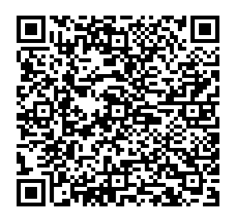 до проєкту рішення Київської міської ради:Про передачу ТОВАРИСТВУ З ОБМЕЖЕНОЮ ВІДПОВІДАЛЬНІСТЮ «КИЇВСЬКИЙ ХОЛОДОКОМБІНАТ» земельної ділянки в оренду для обслуговування та експлуатації виробничих та офісних будівель на                                                       вул. Костянтинівській, 66 у Подільському районі міста Києва Юридична особа:Відомості про земельну ділянку (кадастровий № 8000000000:85:288:0025).3. Обґрунтування прийняття рішення.Відповідно до Земельного кодексу України та Порядку набуття прав на землю із земель комунальної власності у місті Києві, затвердженого рішенням Київської міської ради 
від 20.04.2017 № 241/2463, Департаментом земельних ресурсів виконавчого органу Київської міської ради (Київської міської державної адміністрації) розроблено проєкт рішення Київської міської ради.4. Мета прийняття рішення.Метою прийняття рішення є забезпечення реалізації встановленого Земельним кодексом України права особи на оформлення права користування земельною ділянкою.5. Особливі характеристики ділянки.Стан нормативно-правової бази у даній сфері правового регулювання.Загальні засади та порядок передачі земельних ділянок у користування зацікавленим особам визначено Земельним кодексом України та Порядком набуття прав на землю із земель комунальної власності у місті Києві, затвердженим рішенням Київської міської ради від 20.04.2017 № 241/2463.Проєкт рішення не містить інформацію з обмеженим доступом у розумінні статті 6 Закону України «Про доступ до публічної інформації».Проєкт рішення не стосується прав і соціальної захищеності осіб з інвалідністю та не матиме впливу на життєдіяльність цієї категорії.Фінансово-економічне обґрунтування.Реалізація рішення не потребує додаткових витрат міського бюджету.Відповідно до Податкового кодексу України, Закону України «Про оренду землі» та рішення Київської міської ради 14 грудня 2023 року № 7531/7572 «Про бюджет міста Києва на 2024 рік» орієнтовний розмір річної орендної плати складатиме: 2 153 759 грн 04 коп.                   (5 %).Прогноз соціально-економічних та інших наслідків прийняття рішення.       Наслідками прийняття розробленого проєкту рішення стане реалізація зацікавленою особою своїх прав щодо користування земельною ділянкою.Доповідач: директор Департаменту земельних ресурсів Валентина ПЕЛИХ. Назва	ТОВАРИСТВО З ОБМЕЖЕНОЮ ВІДПОВІДАЛЬНІСТЮ «КИЇВСЬКИЙ ХОЛОДОКОМБІНАТ» Перелік засновників (учасників) юридичної особиАКЦІОНЕРНЕ ТОВАРИСТВО «ЗАКРИТИЙ НЕДИВЕРСИФІКОВАНИЙ ВЕНЧУРНИЙ КОРПОРАТИВНИЙ ІНВЕСТИЦІЙНИЙ ФОНД «СТАН-ІНВЕСТ» Кінцевий бенефіціарний   власник (контролер)КРАВЧЕНКО Інесса МиколаївнаУкраїна, 04107, місто Київ, вул.НагірнаРеєстраційний номер:від 28.03.2024 № 243331377 Місце розташування (адреса)м. Київ, р-н Подільський, вул. Костянтинівська, 66 Площа0,5288 га Вид та термін користуванняправо в процесі оформлення (оренда на 10 років) Категорія земельземлі житлової та громадської забудови Цільове призначення03.07 для будівництва та обслуговування будівель торгівлі (для  обслуговування та експлуатації виробничих та офісних будівель) Нормативна грошова оцінка 
 (за попереднім розрахунком*) 43 075 180 грн 73 коп. *Наведені розрахунки нормативної грошової оцінки не є остаточними і будуть уточнені   відповідно до вимог чинного законодавства при оформленні права на земельну ділянку. *Наведені розрахунки нормативної грошової оцінки не є остаточними і будуть уточнені   відповідно до вимог чинного законодавства при оформленні права на земельну ділянку. Наявність будівель і споруд   на ділянці:Земельна ділянка забудована нежитловою будівлею            літ. «А, Б, В, В¹» загальною площею 15106,9 кв.м (новий корпус холодильників, технологічний цех, машинне відділення), яка є складовою майнового комплексу у складі нежитлових будівель літер «А, Б, В, В¹», «Г», «Д», «Е1, Е2», «Н», «З» загальною площею 16212,87 кв.м (реєстраційний номер об’єкта нерухомого майна: 2452484180000), які належать ТОВАРИСТВУ З ОБМЕЖЕНОЮ ВІДПОВІДАЛЬНІСТЮ «КИЇВСЬКИЙ ХОЛОДОКОМБІНАТ» (право власності зареєстровано в Державному реєстрі речових прав на нерухоме майно 09.09.2021, номер відомостей про речове право: 43893947). Наявність ДПТ:Детальний план території відсутній. Функціональне призначення   згідно з Генпланом:Відповідно до Генерального плану міста Києва та проекту планування його приміської зони на період до 2020 року, затвердженого рішенням Київської міської ради від 28.03.2002 № 370/1804, земельна ділянка за функціональним призначенням відноситься частково до території комунально-складської (існуючі) та частково до території вулиць та доріг (витяг з містобудівного кадастру Департаменту містобудування та архітектури виконавчого органу Київської міської ради (Київської міської державної адміністрації) від 28.08.2023                            № 2615/0/012/12-03-23). Правовий режим:Земельна ділянка належить до земель комунальної власності територіальної громади міста Києва. Розташування в зеленій зоні:Земельна ділянка не входить до зеленої зони. Інші особливості:Рішенням Київської міської ради від 12.07.2007                                № 1070/1731 земельна ділянка площею 0,39 га  передана у короткострокову оренду на 5 років товариству з обмеженою відповідальністю «Київський холодокомбінат» для обслуговування та експлуатації виробничих та офісних будівель на вул. Костянтинівській, 66 у Подільському районі м. Києва (договір оренди земельної ділянки від 11.04.2008 № 85-6-00398), термін дії закінчився 11.04.2013. Договір оренди земельної ділянки не поновлювався.Частина земельної ділянки розташована в межах червоних ліній.Підпунктом 3.10 пункту 3 проєкту рішення запропоновано з урахуванням існуючої судової практики (постанови Верховного Cуду від 18.06.2020 у справі № 925/449/19,       від 27.01.2021 у справі № 630/269/16, від 10.02.2021 у справі № 200/8930/18) зобов’язати землекористувача сплатити безпідставно збереженні кошти за користування земельною ділянкою без правовстановлюючих документів на підставі статті 1212 Цивільного кодексу України згідно з розрахунком Департаменту земельних ресурсів виконавчого органу Київської міської ради (Київської міської державної адміністрації).Зазначаємо, що Департамент земельних ресурсів не може перебирати на себе повноваження Київської міської ради та приймати рішення про передачу або відмову в передачі в оренду земельної ділянки, оскільки відповідно до  пункту 34 частини першої статті 26 Закону України «Про місцеве самоврядування в Україні» та статей 9, 122 Земельного кодексу України такі питання вирішуються виключно на пленарних засіданнях сільської, селищної, міської ради.Зазначене підтверджується, зокрема, рішеннями Верховного Суду від 28.04.2021 у справі № 826/8857/16, від 17.04.2018 у справі № 826/8107/16, від 16.09.2021 у справі № 826/8847/16. Зважаючи на вказане, цей проєкт рішення направляється для подальшого розгляду Київською міською радою відповідно до її Регламенту.Директор Департаменту земельних ресурсівВалентина ПЕЛИХ